Publicado en Madrid el 14/01/2020 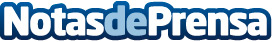 ROI UP Group incrementa su capacidad un 30 % en 2020 para alcanzar los 250 empleados ROI UP Group, la agencia independiente y pionera en MarTech en España, ha presentado sus objetivos para el 2020, entre los que prevé aumentar su capacidad  y equipo en un tercio para alcanzar la cifra de 250 empleadosDatos de contacto:ROI UP Group917 707 276Nota de prensa publicada en: https://www.notasdeprensa.es/roi-up-group-incrementa-su-capacidad-un-30-en Categorias: Comunicación Marketing Madrid Valencia Galicia E-Commerce Recursos humanos http://www.notasdeprensa.es